Publicado en Barcelona el 16/05/2023 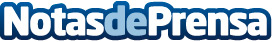 Premium obtiene la certificación BiosphereEl pasado 22 de marzo, la empresa de servicios para eventos recibió la certificación Biosphere en el Centro de Convenciones Internacional de Barcelona (CCIB). El sello está gestionado por la Dirección de Turismo del Ayuntamiento de Barcelona, en colaboración con la Cámara de Comercio de Barcelona y el Consorcio de Turismo de BarcelonaDatos de contacto:Ahinoa 681 32 69 14Nota de prensa publicada en: https://www.notasdeprensa.es/premium-obtiene-la-certificacion-biosphere_1 Categorias: Nacional Marketing Sostenibilidad Otros Servicios http://www.notasdeprensa.es